APPLICATION FOR CONFIRMATION OF STATUS AS A STUDENT FOR THE DEGREE OF DOCTOR OF PHILOSOPHY(For use by Medical Sciences students who commenced their course on or after 1 October 2016)This form should be completed in full and submitted to the Director of Graduate Studies in your department who will oversee the arrangements for your interview.  This form (and the TNA) must be submitted to the Director of Graduate Studies in advance of your interview.Please complete SECTION 1 & SECTION 2 and then ensure that SECTION 3 & SECTION 4 are completed by your supervisor and college. You are also required to complete the Training Needs Analysis (TNA), prior to the Confirmation attempt.  You may either complete the TNA section provided at the end of this form or append a PDF of the TNA completed in eVision. Your DGS or HoD should then complete SECTION 5, in advance of your interview. You should make sure that you are aware of the maximum fee liability you will incur in your proposed new status, and consult your college or Graduate School Assistant if in doubt.  Please refer to the current edition of the Examination Regulations, the Medical Sciences Graduate School Canvas site and any departmental guidance notes or handbooks that you have received, where full details of the relevant confirmation requirements are given.SECTION 1 – to be completed by the studentRESEARCH ETHICS APPROVAL (Please tick ONE box only)Students are reminded that they should normally have completed the University’s online research integrity training before applying for transfer of status, but if not, should do so before applying for confirmation.  The training is available at https://weblearn.ox.ac.uk/portal/hierarchy/skills/ricoursesSECTION 2 – to be completed by the student.You must ensure that you include the thesis contents list, milestones of any remaining work to be undertaken and dates for the submission of draft chapters to your supervisor(s) to comment on. These details may be included within section 2 or appended if necessary. SECTION 3 – to be completed by the supervisorSECTION 4 – to be completed by the college’s Tutor for GraduatesSECTION 5 – to be completed by the Director of Graduate Studies / Head of DepartmentNOTESConfirmation of D.Phil. status was introduced to give departments an opportunity to monitor the direction and progress of a D.Phil. student’s work in the period between transfer of status and submission of thesis. It is intended both to assess the progress of the research work and to support the work of a student and his or her supervisor(s) by ensuring that other members of the department with a responsibility for graduate students are aware of the state of the research in progress, and the likely timetable for submission.For candidates admitted to the status of Probationer Research Student, it is the University’s expectation that a D.Phil. thesis will be submitted within twelve terms (the work representing ‘what may reasonably be expected of a capable and diligent student after three or at most four years of full-time study’). Candidates may apply for extensions of time beyond twelve terms, within a maximum of six further terms. The Medical Sciences Graduate School Committees will require such applications to include full explanation of the reasons for the request, as well as the support of the student’s supervisor and college. Approval of applications is not automatic, and the committee will give not more, and may give less, than three terms’ extension at any one time.  Candidates who are in receipt of Research Council awards must ensure that they know the date by which they are expected to submit. It is essential for the award of studentships to future generations of graduate students that every effort is made to submit by this date, or, if there are good reasons for suspension of status or extensions of time, these are always approved by the Research Council concerned as well as by the faculty or department. Such approval is necessary within the required submission period even if a student is no longer receiving financial support.GSO.14.MSD: January 2020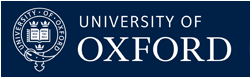 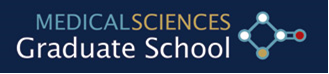 Medical Sciences Graduate School Training Needs Analysis (TNA) for Graduate StudentsStudent’s Name:	Status: PRS / DPhil / Confirmed	Year of Study: 1 / 2 / 3 / 4Funded by:	Date:	Supervisor:Please confirm that you have discussed your TNA with your supervisorA Training Needs Analysis (TNA) is the process that you engage in with your supervisor to identify your training and development needs. It is recommended that you attempt to complete the TNA form yourself before discussing it with your supervisor. You are required to complete this TNA during your first term. You are also required to submit a completed TNA with your applications for Transfer and Confirmation of status. You may also complete the TNA at other times in eVision (Student Self Service).You should fill in the first column in all 5 sections. The amount of detail provided in the next two columns of training experienced and planned is likely to vary depending on your stage.Training opportunities can be identified on the Divisional Skills Training website. Table 1 below matches these training opportunities with the skills that they provide. This TNA is based on the Vitae Researcher Development Framework (RDF). RESEARCH SKILLS - Recommended for 1st year students COMMUNICATION SKILLS - Throughout your studiesETHICAL AND LEGAL UNDERSTANDING - Throughout your studies TEACHING SKILLS - Recommended for students in 2nd or 3rd yearCAREER DEVELOPMENT - To be completed anytime, especially during the latter part of your studiesTable -1-Please refer to https://www.medsci.ox.ac.uk/study/skillstraining for the most up-to-date information. You may also wish to refer to IT Learning Centre, Centre for Learning and Teaching, People and Organisational Development, Continuing Education, Research Services, Bodleian iSkills and Language Centre (see https://www.medsci.ox.ac.uk/study/skillstraining/resources for links). *These courses are mandatory and should be completed during your first term.Surname:Surname:Title (Mr/Mrs/Miss/Ms/etc.):Title (Mr/Mrs/Miss/Ms/etc.):First Name (in full):First Name (in full):Student Number:Student Number:College/Hall:College/Hall:Department:Department:Department:Term Transferred to D.Phil. Status:Term Transferred to D.Phil. Status:Initial term of entry to course:Initial term of entry to course:OFFICE USE ONLYFinal Term:Final Term:Final Term:Address for correspondence:Address for correspondence:Address for correspondence:Address for correspondence:Address for correspondence:Address for correspondence:Address for correspondence:Address for correspondence:Address for correspondence:Telephone Number:Telephone Number:Email Address:Email Address:Title of thesis proposed or branch of study:Title of thesis proposed or branch of study:Title of thesis proposed or branch of study:Title of thesis proposed or branch of study:Title of thesis proposed or branch of study:Title of thesis proposed or branch of study:Title of thesis proposed or branch of study:Title of thesis proposed or branch of study:Title of thesis proposed or branch of study:❑I am aware that I must deposit a digital copy of my thesis following successful completion of my degree, and am aware of copyright issues (http://www.bodleian.ox.ac.uk/ora/oxford_etheses) (Please tick box to confirm)I am aware that I must deposit a digital copy of my thesis following successful completion of my degree, and am aware of copyright issues (http://www.bodleian.ox.ac.uk/ora/oxford_etheses) (Please tick box to confirm)I am aware that I must deposit a digital copy of my thesis following successful completion of my degree, and am aware of copyright issues (http://www.bodleian.ox.ac.uk/ora/oxford_etheses) (Please tick box to confirm)I am aware that I must deposit a digital copy of my thesis following successful completion of my degree, and am aware of copyright issues (http://www.bodleian.ox.ac.uk/ora/oxford_etheses) (Please tick box to confirm)I am aware that I must deposit a digital copy of my thesis following successful completion of my degree, and am aware of copyright issues (http://www.bodleian.ox.ac.uk/ora/oxford_etheses) (Please tick box to confirm)I am aware that I must deposit a digital copy of my thesis following successful completion of my degree, and am aware of copyright issues (http://www.bodleian.ox.ac.uk/ora/oxford_etheses) (Please tick box to confirm)I am aware that I must deposit a digital copy of my thesis following successful completion of my degree, and am aware of copyright issues (http://www.bodleian.ox.ac.uk/ora/oxford_etheses) (Please tick box to confirm)I am aware that I must deposit a digital copy of my thesis following successful completion of my degree, and am aware of copyright issues (http://www.bodleian.ox.ac.uk/ora/oxford_etheses) (Please tick box to confirm)Signature:Date:❑I confirm that no human participants were involved and no personal data was used in my research and therefore ethical approval was not required.❑I confirm that my completed CUREC1/1A was approved by the appropriate REC.❑I confirm that my completed CUREC2 (or NHS REC or OXTREC application) was approved by the appropriate REC.Progress report:Progress report:(i)Please give a brief indication of the nature and progress of your research to date (ii)Your proposed timetable for submission Comments (please include a comment on the progress of the student’s research and the proposed timetable for submission – if you wish to do so, this may be sent directly to the department’s Director of Graduate Studies).Comments (please include a comment on the progress of the student’s research and the proposed timetable for submission – if you wish to do so, this may be sent directly to the department’s Director of Graduate Studies).Comments (please include a comment on the progress of the student’s research and the proposed timetable for submission – if you wish to do so, this may be sent directly to the department’s Director of Graduate Studies).Comments (please include a comment on the progress of the student’s research and the proposed timetable for submission – if you wish to do so, this may be sent directly to the department’s Director of Graduate Studies).Comments (please include a comment on the progress of the student’s research and the proposed timetable for submission – if you wish to do so, this may be sent directly to the department’s Director of Graduate Studies).Comments (please include a comment on the progress of the student’s research and the proposed timetable for submission – if you wish to do so, this may be sent directly to the department’s Director of Graduate Studies).Comments (please include a comment on the progress of the student’s research and the proposed timetable for submission – if you wish to do so, this may be sent directly to the department’s Director of Graduate Studies).Assessors:Assessors:Assessors:Assessors:Assessors:Assessors:Assessors:❑I propose that the following two individuals be invited to make up the assessment panel and I have confirmed that they are prepared to act if asked to do so.I propose that the following two individuals be invited to make up the assessment panel and I have confirmed that they are prepared to act if asked to do so.I propose that the following two individuals be invited to make up the assessment panel and I have confirmed that they are prepared to act if asked to do so.I propose that the following two individuals be invited to make up the assessment panel and I have confirmed that they are prepared to act if asked to do so.I propose that the following two individuals be invited to make up the assessment panel and I have confirmed that they are prepared to act if asked to do so.I propose that the following two individuals be invited to make up the assessment panel and I have confirmed that they are prepared to act if asked to do so.❑Assessor One: Assessor One: Assessor One: Assessor One: Assessor One: Assessor One: ❑Full Name (including title and forename):Full Name (including title and forename):Full Name (including title and forename):❑Address:❑❑Telephone Number:Telephone Number:Email Address:❑Assessor Two: Assessor Two: Assessor Two: Assessor Two: Assessor Two: Assessor Two: ❑Full Name (including title and forename):Full Name (including title and forename):Full Name (including title and forename):❑Address:❑❑Telephone Number:Telephone Number:Email Address:Signature:Date:Full Name:I confirm that the college supports this application for confirmation of status as a student for the degree of D.Phil.I confirm that the college supports this application for confirmation of status as a student for the degree of D.Phil.I confirm that the college supports this application for confirmation of status as a student for the degree of D.Phil.I confirm that the college supports this application for confirmation of status as a student for the degree of D.Phil.I confirm that the college supports this application for confirmation of status as a student for the degree of D.Phil.Signature:Date:Full Name:Position (if not Tutor for Graduates):Position (if not Tutor for Graduates):College Stamp:Comments:Comments:Comments:Comments:Where the DGS is approving the use of an assessor out-with the rules (i.e. as set out in the Guidelines for DGSs on Confirmation of DPhil Status Procedures), please provide a brief justification:Where the DGS is approving the use of an assessor out-with the rules (i.e. as set out in the Guidelines for DGSs on Confirmation of DPhil Status Procedures), please provide a brief justification:Where the DGS is approving the use of an assessor out-with the rules (i.e. as set out in the Guidelines for DGSs on Confirmation of DPhil Status Procedures), please provide a brief justification:Where the DGS is approving the use of an assessor out-with the rules (i.e. as set out in the Guidelines for DGSs on Confirmation of DPhil Status Procedures), please provide a brief justification:Where the DGS is acting as an assessor, the Head of Department must provide a brief justification for the use of the DGS as an assessor and sign Section 5:Where the DGS is acting as an assessor, the Head of Department must provide a brief justification for the use of the DGS as an assessor and sign Section 5:Where the DGS is acting as an assessor, the Head of Department must provide a brief justification for the use of the DGS as an assessor and sign Section 5:Where the DGS is acting as an assessor, the Head of Department must provide a brief justification for the use of the DGS as an assessor and sign Section 5:I certify that this application has the approval of the candidate’s departmentI certify that this application has the approval of the candidate’s departmentI certify that this application has the approval of the candidate’s department         ❑   Yes               ❑   NoSignature of DGS/Head of Department:Date:Full Name:Response (yes/no/some)Examples of relevant training attended and/or experienceIdeas for further developmentI have a good understanding of a variety of different research methods and techniques, especially those relevant to my research project (gained by literature review).I have good understanding of the principles of experimental design and the use of appropriate statistical tests.I am familiar with identifying and using -library resourcesciting and referencinginformation technology skills necessary for my research projectResponse (yes/no/some)Examples of relevant training attended and/or experienceIdeas for further developmentI am able to effectively communicate my research:through my writing have the necessary English language skillsam able to verbally present and defend my researchI have experience of: presenting research at conferenceswriting and publishing papersResponse (yes/no/some)Examples of relevant training and/or experienceIdeas for further developmentI understand: standards of good research practice how to avoid plagiarismand have experience of submitting my work or ethical approvalissues relating to privacy and confidentialityResponse (yes/no/some)If yes/some, please specify whichIf no, which are you hoping to undertake?I have undertaken teaching training at Oxford (e.g. PLTO, DLT or PGCert) - See linkI am aware of teaching opportunities in Oxford; e.g. undertaking:lab demonstrationcollege tutorialsfinal year undergraduate supervisionResponse (yes/no/some)Examples of relevant training attended and/or experienceIdeas for further developmentI manage my own career progression, e.g.:setting realistic and achievable career goals, identifying and developing ways to improve my employabilityestablishing a career network.by planning to write research grantsAt interview I am able to: present my own skills and personal attributespresent an effective CV, applications, and at interviewRESEARCH SKILLSCOMMUNICATION SKILLSETHICAL AND LEGAL UNDERSTANDINGTEACHING SKILLSCAREER DEVELOPMENTMicron Advanced MicroscopyTransfer of statusIntroduction to research ethics and research integrityPreparation for teaching and Learning at Oxford (PLTO)Careers in medical communications NMR Writing a transfer report* Research Integrity online courseDeveloping Learning and Teaching (DLT)The Imposter Syndrome - Podcast Qualitative research synthesis made simpleViva preparation*Avoiding Plagiarism Oxford University certification courseLarge group and lecturingSo, you want to be a Principal Investigator? Beginners R programming for CytometryWriting a thesisWriting a thesis - follow up When science goes bad – a look at scientific misconduct Managing research staff: an introduction for Post-docs Training on quantitation of Fiji/Image JHow to plan your PhD - PodcastSimulating data to improve your research: an introductionAnalysing biological data by model fitting in GraphPad PrismThe Balanced Researcher - PodcastComputational BiochemistryHow to work with your supervisoryour research: an introductionElectron Cryo microscopyWriting a medical conference abstract Introduction to Statistics7 secrets of highly successful research students - PodcastCyTOF: Introduction to CytometryPresentation skillsScientific computing in MATLAB (online)Writing and publishing research papersHow and why to undertake a systematic review Vicarious traumaExperimental design: the good, the bad and the uglyResearch techniques dayPlanning and designing reproducible research: clinical sciences Qualitative research synthesis made simpleX-Ray Crystallography